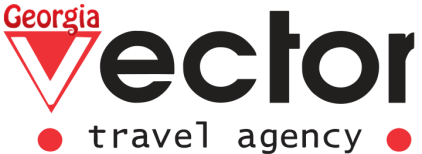 
Подари себе Азербайджан!6 дней/ 5 ночей

ПРОЖИВАНИЕ: 5 ночейДАТЫ: каждая пятница (КРУГЛОГОДИЧНО, ЗА ИСКЛЮЧЕНИЕМ ПРАЗДНИЧНЫХ ДНЕЙ)ДЕНЬ 1 Прибытие в Баку, встреча в аэропорту. Трансфер в отель, заселение (14:00). Свободное время. (Ночь в Гостинице в г. Баку). Как полезно провести свободное время: пройдитесь по пешеходной улице Низами (бывшей Торговой) - старинной торговой зоне со множеством магазинов и бутиков.прогуляйтесь по Бакинскому Приморскому бульвару, основанному в 1909 году, второму по величине в Европе, излюбленному месту отдыха бакинцев и гостей городаТам же, прокатитесь на прогулочном корабле по Бакинской бухте (сезонно)посетите ТЦ «Парк Бульвар» - первый торговый центр в БакуДЕНЬ 2 Завтрак в гостинице. 10:00 экскурсия: Черное золото Каспия и легенды Старого Города. (Ночь в Гостинице в г. Баку). Что будем смотреть: Особняки нефтяных баронов, Ичеришехер (Старый город),Дворец Ширваншахов,  Девичья Башня,старинные караван-сараи Мултани и Бухара,сувенирные лавки в Старом городе, Сад ФилармонииНаша пешая экскурсия начнется с увлекательных историй о легендарных особняках, построенных азербайджанскими нефтяными баронами в начале прошлого века, красота и величие которых, вне сомнения, заслуживают особого внимания.Первым на нашем пути будет великолепное здание, привлекающее всеобщее внимание своей голубой майоликой и памятниками выдающимся азербайджанским писателям на фасаде, это Национальный музей азербайджанской литературы имени Низами Гянджеви.От него мы двинемся вверх по улице, мимо жемчужины азербайджанской архитектуры – Дворца Исмаиллийе (1908-1913), построенного известным архитектором Йозефом Плошко по заказу нефтяного барона, Мусы Нагиева, в память о его умершем сыне Исмаиле. В настоящее время в здании находится президиум Академии наук Азербайджана.За ним следует здание бывшей Александриинской женской мусульманской школы (1901) - первого женского училища на Кавказе, чье строительство было спонсировано азербайджанским нефтяным бароном и филантропом Гаджи Зейналабдином Тагиевым.Теперь мы немного свернем с основного маршрута и сделаем остановку рядом с Дворцом Счастья (Дворцом бракосочетания) в неоготическом стиле (1912), чтобы послушать трогательную историю его первого владельца, еще одного нефтяного барона, Муртузы Мухтарова.Затем мы выйдем к Зданию городской думы (Баксовет) в стиле барокко (1900-1904), в котором сейчас расположена мэрия города Баку. А затем мы войдем в Сад Филармонии, ранее известный как Губернаторский Сад, и подойдем к зданию Азербайджанской Государственной Филармонии им. Муслима Магомаева, сочетающему в себе фасад в стиле итальянского Ренессанса и внутренний дизайн в стиле немецкого Рококо. Под звуки классической музыки вы можете сфотографироваться рядом с фонтаном, выполненным в стиле французского барокко. Прогуливаясь по саду, мы пройдем через временной портал и окажемся в Старом городе. Буквально один шаг перенесет нас из Баку 21-го века в Баку века 12-го. Ичеришехер (Внутренний город), в просторечии «Крепость» или «Старый город», является уникальным историко-архитектурным заповедником в центре Баку. Это одно из самых древних мест страны - археологические раскопки обнаружили здесь усыпальницы бронзового века. Девичья башня (12 в.) и Дворец Ширваншахов (13-16 вв.) - самые известные исторические памятники, расположенные в Старом городе. Помимо них есть множество других уникальных достопримечательностей, таких как мечети, минареты, остатки караван-сараев «Мултани» и «Бухара», старинные бани и т.д. Прогуливаясь по узким улочкам старинного города, загляните в сувенирные лавки, где можно приобрести национальную одежду, платки, шарфы и шапки, посуду и ковры ручной работы. И конечно, если ваша родина – СССР, вы обязательно будете искать улицу, где Юрий Никулин, он же Семен Семенович Горбунков, произнес свое историческое «Черт побери!», и аптеку, где свершилось эпохальное «упал, очнулся – гипс». Кроме «Бриллиантовой руки» в Баку были отсняты «Последний дюйм», «Человек-¬амфибия», «Айболит-66», «Тегеран-43».Обед и  кулинарный мастер класс с подаркамиВ конце экскурсии вас ждет вкусное приключение в уютном ресторанчике Старого Города. Местечко напоминает старый аутентичный деревенский двор с небольшой зеленой территорией, беседками, и террасой. Старинные гончарные изделия, мангал, тандыр для выпекания хлеба создадут правильную атмосферу для предстоящей трапезы, а гостеприимные хозяева угостят Вас шедеврами национальной кухни.Тех, кто не очень устал от прогулки, мы приглашаем на мастер-класс: Для обладателей зоркого глаза и стальных нервов приготовлен челендж от шеф повара: слепить микро пельмени `дюшбара` на время. Победившему, в трясущиеся руки, вручат памятный приз!ДЕНЬ 3 Завтрак в гостинице. Выезд на экскурсии в 09:00. Танцующие Человечки Древнего Гобустана / Грязевые Вулканы планеты Марс / Легенды Страны Огней: Крепость Гала, Горящая гора «Янардаг» / Ночное очарование БакуЧто будем смотреть:Гобустанский заповедник, Пещеры с наскальными рисунками и петроглифы, Гобустанский музей, Грязевые вулканы, Музей «Гала», Природный заповедник «Янардаг», Центр Гейдара Алиева, Нагорный Парк, Пламенные Башни.Мечтали увидеть, где зарождались первые цивилизации? Гобустанский историко-художественный заповедник - это именно то, что вам нужно! Включенный в список наследия ЮНЕСКО, он является одним из первых центров человеческой цивилизации. Заповедник имеет удивительную коллекцию из 6-ти с лишним тысяч древних петроглифов, которым более 40 тысяч лет. Инновационные технологии Гобустанского музея, оснащенного сенсорными экранами со специальными мультимедийными программами, развлекательными играми, интерактивными дисплеями, 3D-видео и т. д. помогут вам виртуально приблизиться к доисторическим временам. Недалеко от Гобустана находится второе чудо, которое поразит Вас не меньше, чем доисторические рисунки на скалах - это Грязевые Вулканы. Геологи НАСА, сделали вывод, что по своему строению они схожи с возвышенностями на планете Марс. Азербайджан стоит на первом месте по количеству грязевых вулканов: здесь находится 350 из 800 грязевых вулканов мира, один из которых занесен в Книгу рекордов Гиннеса, как самый большой в мире. (посещение вулканов зависит от погодных условий*)Обед. После отправляемся в путешествие в «Страну Огней». Экскурсия начнется с посещения древнего поселка Гала, заповедника и музея под открытым небом, где вы познакомитесь с самобытным образом жизни обитавших там народов 10-19 веков. Совершив экскурсию в прошлое, вы попробуете испечь хлеб в старинной печи «тандыр», попробовать соткать ковер, поработать с глиной в гончарной мастерской или покормить верблюдов и лошадей.Далее по программе мы обязательно посетим природный заповедник «Янардаг» (буквально «Горящая гора») — комплекс, выстроенный вокруг холма, расположенного на вершине газового кармана, обеспечивающего непрерывное извержение пламени, которое горит уже более 20 тысяч лет.  Этот природный феномен был описан Марко Поло в 13 в. и до сих пор продолжает завораживать посетителей.Экскурсия продолжиться осмотром Центра Гейдара Алиева(без захода внутрь), спроектированного всемирно известным архитектором Захой Хадид. Это величественное сооружение, похожее на приземлившийся инопланетный корабль, изумит вас своими потрясающими формами, образующими абстрактные волны и пики, которые непрерывно перетекают одна в другую. Настоящее удовольствие просто осматривать и фотографировать необычный экстерьер постоянно меняющийся с разных ракурсов. Непременно задержитесь рядом с надписью «I love Baku», чтобы сфотографироваться.Вечер – прекрасное время суток, для того, чтобы подняться на самую высокую точку столицы— Бакинский Нагорный парк. Его отменные смотровые площадки откроют вам изумительный панорамный вид на сверкающий огнями вечерний город и Бакинскую бухту. Там же, познакомитесь с самой популярной и гламурной достопримечательностью Баку Flame Towers (Пламенные Башни). Огромные футуристические башни Flame Towers, фасады которых представляют собой LED-экраны, с наступлением сумерек начинают полыхать, как горящие языки пламени, недвусмысленно намекая на то, что Баку – это город огней!Возвращение в отель. (Ночь в Гостинице в г. Баку).ДЕНЬ 4 Завтрак в гостинице.09:00 выезд на экскурсии: Удивительная Природа Древней Шемахи / Искусство Шемахинских Виноделов и Дегустация вин / Секреты Мастеров Лагича.Что будем смотреть: Мавзолей Дири Баба, мавзолей «Едди Гюмбяз» («Семь куполов»),  Джума-мечеть,  Винодельня Мейсари в Шемахе,  Виноградники, завод по производству вина ,  винный погреб,  музей вина,  Исмаиллинский регион, Деревня Лагич,ремесленные лавки мастеров. Шемаха – это удивительное место с необыкновенной природой, невероятной архитектурой, древней культурой, богатой историей и интересными обычаями. Город Шемаха являлся древней столицей династии Ширваншахов (9-15 века).Первая остановка по пути в Шемаху будет у мавзолея Дири Баба, это двухэтажная постройка 15 века в селе Мараза. Особенность конструкции в том, что она встроена в скалу и создается впечатление, будто она парит в воздухе. Это место считается священным. Легенда гласит, что здесь был похоронен святой по имени Дири Баба (Живой Дед), и его тело оставалось нетленным более 300 лет.При въезде в Шемаху открывается захватывающий вид на город и окрестности. У подножия  крепости Гюлистан вы увидите мавзолей Шемахинских ханов «Едди гюмбяз» («Семь куполов»), относящийся к 18 веку. В городе Шемаха вы сможете посмотреть  Джума-мечеть — самую большую мечеть Кавказа. Это один из старейших мусульманских храмов на всем Южном Кавказе и Ближнем Востоке.После экскурсии по Шемахе мы отправимся в винодельню Мейсари. Немного поэзии перед дегустацией - прекрасно оттенит вкус местных вин. «Шемаханская царица, вся сияя как заря, тихо встретила царя… И она перед Дадоном улыбнулась — и с поклоном его за руку взяла и в шатер свой увела. Там за стол его сажала, всяким яством угощала;… И потом, неделю ровно, покорясь ей безусловно, околдован, восхищён, пировал у ней Дадон». А.С.Пушкин.  Классик умолчал о том, какими яствами угощала царя Шемаханская царица. По всей видимости, Дадон был опьянён не только ее красотой, но и прекрасным вином, которое издревле производят на земле Ширвана жители города Шемаха.Итак, компания известная как «Мейсари» (название места расположения), является одним из самых крупных виноделов Азербайджана и первой в стране, которая получила сертификат органического производителя вина по стандартам ЕС. Гостям предоставят информацию о винодельне, покажут местность и виноградники. На этой живописной территории с прекрасным природным ландшафтом построен музей, винный погреб, ресторан и гостевой дом. Вы продегустируете 3 сорта вина с закусками, а также, по желанию, сможете перекусить в местном ресторане Aбгора. После обеда, держим путь в Исмаиллы. Расположенный на южных склонах Большого Кавказа, в окружении лесов и гор, утопающий в зелени Исмаиллинский регион является одним из красивейших регионов Азербайджана. Здесь сохранилось большое число древнейших памятников различных периодов. Пристального внимания заслуживают также колоритные села района.В одну из таких деревень мы с вами и заглянем. Красивая деревня Лагич, уютно расположилась в каньоне реки Гирдыманчай. Эта небольшая деревня считается культурным заповедником и популярным туристическим пунктом Великого Шелкового Пути. Она славится производством изделий из меди, украшенных резным орнаментом. Их традиционный внешний вид и процессы создания не меняются на протяжении веков. В многочисленных сувенирных ремесленных лавках можно купить изделия ручной работы из меди, дерева и кожи, трикотажные и ткацкие изделия, сувенирные ножи и многое другое.Возвращение в отель в Баку. (Ночь в Гостинице в г. Баку).ДЕНЬ 5Завтрак в гостинице. 09:00 выезд на экскурсию: Акварель Шекинских Вкусов. Что будем смотреть: Дворец Шекинского Хана, , «Юхары», «Ашагы» Каравансараи,  ремесленные мастерские и сувенирные лавки в Шеки,  Албанская Церковь в деревне Киш,  Био Гарден. Шеки  - один из самых древних и величественных городов Закавказья, богатый множеством исторических и архитектурных памятников, считается столицей ремесел и важной остановкой на Великом Шелковом Пути. Местные мастера сумели сохранить свои секреты до сегодняшнего дня, передавая их из поколения в поколение. Мы посетим несколько мастерских, чтобы увидеть, как делают «шебеке» (фрески ручной работы), «пахлаву по-шекински» (особая сладость, известная в Азербайджане) и «текелдуз» (разновидность ткачества, популярная в этой области). Шеки издревле считался крупным центром шелководства и мы обязательно зайдем в гости к знатным мастерам, которые творят чудеса на Шекинской Фабрике Шелка. Ознакомимся с производством Келагаи — это шелковые платки, которые традиционно носят азербайджанские женщины. Цвета платков часто могут сообщить о статусе их обладательницы. «Шелковые» легенды непременно потянут  вас сесть за прабабушкин ткацкий станок, или посмотреть, как появляются старинные этно-узоры на тонюсеньких шелковых платках ручной работы.  Посетим Летний Дворец Шекинского Хана, весь покрытый удивительными миниатюрными картинами от пола до потолка. Из тысяч маленьких кусочков стекла были изготовлены оконные мозаики «шебеке». Заглянем в Каравансарай, исторический комплекс, состоящий из двух сохранившихся до наших дней великолепных древних построек, традиционно называемых «Юхары» («Верхний») и «Ашагы» («Нижний»).Также посетим древнюю албанскую церковь в деревне Киш, тихое духовное место, внесенное в список всемирного наследия ЮНЕСКО, расположенное примерно в 5 км к северу от Шеки.Далее поедем в Био Гарден (био сад) - идиллическое пространство площадью в восемь гектаров, где растут более 100 различных видов фруктовых деревьев. Здесь также разводят рыбу и ряд экзотических птиц, которые были завезены из других стран. Неуемные фермеры из хозяйства Био Гарден заставят вас полазить по деревьям и собрать для них очередной урожай свежих фруктов (по сезону). Правда взамен потом угостят внушительным ведром спелых и райских по вкусу плодов. Если останутся силы - заберете с собой. Вы непременно захотите прогуляться по тихим тропам густого сада со множеством красивых мест, где можно просто посидеть и насладиться завораживающими пейзажами, а потом, сельская еда и традиционные чайные посиделки с домашними вареньями на свежем воздухе помогут вам надолго зарядиться энергией.Возвращение в Баку. Заселение в отель. . (Ночь в Гостинице в г. Баку).ДЕНЬ 6Завтрак в гостинице. Выезд из отеля и трансфер в аэропорт Если остается время, то проведите его на местном «Яшыл Базаре» (зеленый базар), где у вас будет возможность перепробовать всевозможные вкусности и купить местные деликатесы, свежие фрукты, сухофрукты, масло, мед, сыры домашнего приготовления, а так же джемы и варенья из фейхоа и грецкого ореха, черная икра и прочее.*  Доплата за одноместный номер прибавляется к стоимости на чел в 2-х местном номереДополнительная ночь в отеле: под запрос в зависимости от заполнения отеля
* В случае неподходящих погодных условий, поездка на Грязевые Вулканы будет заменена на посещение музея на воде «Сураханы». Это единственный в своем роде музей-танкер позволит туристам подробно ознакомиться с историей Каспия, которому присущи древние судоходные традиции.   ОБЩАЯ ИНФОРМАЦИЯТРАНСПОРТ И ВОДИТЕЛИ: На наших маршрутах мы используем чистые, удобные и безопасные автомобили. Они проходят тщательную проверку на соответствие нормам технической безопасности, снабжены необходимыми средствами гигиены, а часто используемые поверхности регулярно дезинфицируются. Все наши водители вакцинированы от COVID19 и каждую неделю проходят ПЦР тесты. Они постоянно носят маски и при необходимости предоставляют пассажирам дезинфицирующие средства.ГИДЫ: Для всех наших экскурсий и туров мы предоставляем сертифицированных, высококлассных и опытных гидов. Отличное знание истории, культуры и традиций азербайджанских регионов, хорошее знание иностранных языков и индивидуальный подход к туристам, являются залогом нашего многолетнего успеха. Мы назначаем гида с учетом возраста, интересов и особых предпочтений туристов. Все наши гиды вакцинированы от COVID19 и каждую неделю проходят ПЦР тесты. Во время экскурсий гиды всегда надевают маски в тех местах, где это обязательно.ОТЕЛИ: Базовые отели подобраны с учетом «цена-качество». Они проходят тщательную проверку на соответствие санитарным и гигиеническим нормам, и имеют сертификат «SAHMAN». В комнатах доступны средства для дезинфекции, часто используемые поверхности ежедневно дезинфицируются.МУЗЕИ И ДОСТОПРИМЕЧАТЕЛЬНОСТИ: В наш экскурсионный маршрут мы включаем основные музеи и достопримечательности, которые обязательно нужно посетить. Цена входных билетов, как правило, входит в стоимость экскурсии. Она указана в разделе «Включено» под описанием каждого маршрута. Места посещения, помеченные как «опциональные» можно просто осмотреть снаружи, пока гид предоставит всю необходимую информацию. Входные билеты в «опциональные» места посещения могут быть добавлены к стоимости экскурсии при бронировании или оплачены туристами на месте. Если вы выбрали второй вариант, убедитесь, что туристы четко проинформированы. Предлагаемая схема предоставляет туристам более гибкий выбор. Обращаем ваше внимание, что организатор оставляет за собой право изменять порядок посещения достопримечательностей в случае необходимости.ПИТАНИЕ: Обычно обеды и ужины не входят в стоимость наших туров, за исключением кулинарных мастер-классов или дегустаций. Во время поездок продолжительностью более 4-5 часов, особенно за городом, обеды и / или ужины могут быть организованы в местных ресторанах по маршруту за дополнительную плату. Как правило, это фиксированное меню от 10-12 долларов США на человека (не включая алкоголь).ИНФОРМАЦИЯ ДЛЯ ТУРИСТОВЛИЧНЫЕ ВЕЩИ: Азербайджан считается безопасной для туристов страной. Тем не менее, мы не рекомендуем во время экскурсий оставлять личные вещи в автобусе. Обратите внимание, что безопасность личных вещей, таких как сумки, кошельки, одежда, документы и т. д., являются ответственностью каждого туриста. Ни водитель, ни гид не несут ответственности за утерю вещей туриста во время экскурсии. В экстренных случаях звоните: 102 (полиция), или 112 (круглосуточная горячая линия МЧС) ЧАЕВЫЕ: Давать чаевые на наших турах не обязательно. Однако если вы удовлетворены оказанным сервисом, вы можете оставить некоторую сумму гиду и/или водителю, на ваше усмотрение.ДОПОЛНИТЕЛЬНАЯ ИНФОРМАЦИЯ: Настоятельно рекомендуем надеть удобную обувь во время экскурсий. Также советуем брать с собой теплую одежду в ветреную погоду, так как ветра в Баку бывают часто, за счет чего температура ощущается на 2-3 градуса ниже, чем прогнозируется.ГРАФИК ЗАЕЗДОВЗаезды осуществляются круглый год по пятницам (кроме 10.06.2022 – Формула-1, 30.12.2022 – Новый Год).УСЛОВИЯ БРОНИРОВАНИЯ И ОТМЕНЫПРОЖИВАНИЕ, ПРАВИЛА ЗАЕЗДА В ОТЕЛЬ И ОСВОБОЖДЕНИЯ ГОСТИНИЧНЫХ НОМЕРОВ: Программа тура рассчитана с учетом проживания в одном из базовых отелей в центре города: City Park 4* или Grand Midway 4*. За ранний заезд / поздний выезд взимается дополнительная плата: Заезд с 06:00 до 14:00: доплата в размере 50% от стоимости суточного проживания.Заезд до 06:00 утра: доплата в размере 100% от стоимости суточного проживания. Поздний выезд с 14:00 до 18:00: доплата в размере 50% от стоимости суточного проживания.Поздний выезд после 18:00: доплата в размере 100% от стоимости суточного проживания.Просьба заранее оповещать о ранних заездах или поздних выездах ваших гостей.ПОРЯДОК БРОНИРОВАНИЯ, АННУЛЯЦИИ И ШТРАФНЫЕ САНКЦИИ:Брони на гарантированные туры принимаются не позднее 5 рабочих дней до начала тура. Брони принимаются в письменной форме на корпоративный эл. адрес оператора с указанием названия и даты тура, имен гостей (если есть дети – возраста), типа размещения, полетных данных и др. деталей. Изменения и аннуляции броней высылаются в письменной форме. Подтверждение со стороны оператора также предоставляется в письменном виде.СТАНДАРТНАЯ АННУЛЯЦИЯ:Аннуляция брони за 10 дней до заезда – бесплатноАннуляция брони за 9-5  дней до заезда –  50% от полной стоимости тура Аннуляция брони за 4-0 дней до заезда  –  100% от полной стоимости тураАННУЛЯЦИЯ В ПРАЗДНИЧНЫЕ ДНИ (заезды 18.03.2022, 25.03.2022, 29.04.2022, 08.07.2022):Аннуляция брони за 20 дней до заезда – бесплатноАннуляция брони за 19-10  дней до заезда –  50% от полной стоимости тура Аннуляция брони за 09-0 дней до заезда  –  100% от полной стоимости тураВ случае поздней отмены брони по причине положительного результата теста на КОВИД штрафные санкции обсуждаются индивидуально.ДЕТСКАЯ ПОЛИТИКА:Дети до 6 лет - без доплаты (без дополнительной кровати).Доплата за ребенка от 6 до 10 лет - 30% от стоимости тура для взрослого.ТРАНСФЕРГрупповой трансфер аэропорт-отель-аэропорт осуществляется под все рейсы. Ожидание в аэропорту при групповом трансфере составляет от 30 минут до 1,5 часов. Доплата за индивидуальный трансфер без ожидания в одну сторону +10 USD за машину седан (макс. 3 чел) и +15 USD за машину минивен (макс. 6 чел).При заказе индивидуального трансфера просьба предоставить полную информацию о рейсе (номер рейса, время прилета/вылета, терминал и т. д.) не менее чем за 24 часа до времени прибытия/отправления.ДОПОЛНИТЕЛЬНАЯ ИНФОРМАЦИЯ 	Оператор оставляет за собой право поменять отель на другой, той же категории. Оператор оставляет за собой право изменять порядок экскурсий и мест посещения в случае необходимости. Брони принимаются минимум на 2(два) туриста.  СТОИМОСТЬ ТУРА на базе 4* отеля на 5 дней / 4 ночи (USD)СТОИМОСТЬ ТУРА на базе 4* отеля на 5 дней / 4 ночи (USD)СТОИМОСТЬ ТУРА на базе 4* отеля на 5 дней / 4 ночи (USD)На чел в 2-х местном номереНа чел в 3-х местном номереДоплата за 1-местное размещение*53552190ВКЛЮЧЕНО В СТОИМОСТЬ :НЕ ВКЛЮЧЕНО В СТОИМОСТЬ :Размещение в гостинице 4 * в центре Баку на 4 ночи в стандартном номереРазмещение в гостинице 4 * в Шеки на 1 ночь в стандартном номереЗавтраки в отелеОбед в ресторане в Старом Городе и кулинарный мастер-класс от шеф повара.Входные билеты в винодельнюДегустация вин с закускамиВход в Био ГарденГрупповой трансфер аэропорт-отель-аэропортСпец.транспорт до Грязевых ВулкановБилеты в музеи (обязательно): Гобустан , Гала, Янардаг, Вход в этнографический музей в деревне ЛагичДворец Шекинского Хана, Албанская церковь в Кише.Профессиональный русскоговорящий гид1 бутылка воды на человека в день экскурсииАвиабилеты, виза (если требуется)Страховка,  ПЦР тест при выезде из страны, если требуется (40$/чел с вызовом в отель)Дополнительные расходы в отеле, чаевыеОбеды и ужины (не включенные в программу)Билеты в музеи (опционально): Девичья башня — 9$/чел,  Дворец Ширваншахов — 9$/чел